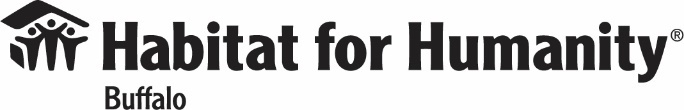 Job Description Position Title: 	Residential Construction Logistics CoordinatorReports to: 	Construction ManagerStatus:		Full-time/Non-ExemptHours: 		Monday-Friday, occasional weekendsPosition Overview:  This position is responsible for essential support necessary for the success and efficiency of the construction program and its supervisors and managers. The key areas this position will be responsible for are: procurement and delivery of materials/equipment; warehouse inventory and management; and field support for site supervisors and construction manager when needed. Essential Duties and Responsibilities: ProcurementExecute purchase orders as needed for construction projectsOrder, receive, and deliver materials to construction projects per the project schedule and communicated needs of site supervisors and construction managerWarehouse/LogisticsWork with construction manager to finalize warehouse management planImplement warehouse management plan, includingCreate storage area and inventory control system for plumbing, fasteners, paint, tools, and other items as necessaryMonitor supplies inventory for all stored materials, equipment and toolsReorder supplies as neededEvaluate and repair/replace tools as neededMaintain facilities under direction of Operations Director and Construction Manager Assisting with staff work ordersCoordinate delivery of staged supplies, materials and tools as needed by site supervisors and Construction ManagerOversee security/mowing/plowing of inventory propertiesStaff SupportSupervise construction sites as needed based on supervisor PTO and additional site needsProvide support for construction manager in all phases of project management as needed, including but not limited to:Soliciting product and labor donations, discounts and general pricingPreparing and processing paperwork such as invoices, purchase orders, and other project documentsManage all homeowner warrantiesHabitat for Humanity Buffalo, Inc. is an affirmative action/equal opportunity employer and is committed to respecting diversity and individual differences.Please email all cover letters and resumes to Rick Folger, Program Director, at rfolger@habitatbuffalo.org.